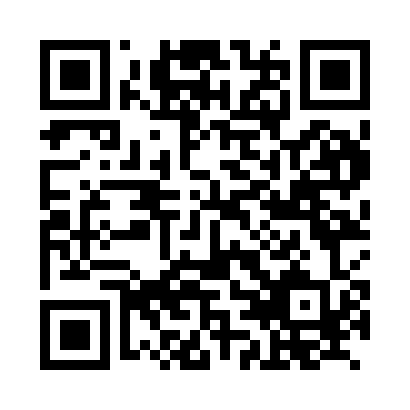 Prayer times for Zorneding, GermanyMon 1 Jul 2024 - Wed 31 Jul 2024High Latitude Method: Angle Based RulePrayer Calculation Method: Muslim World LeagueAsar Calculation Method: ShafiPrayer times provided by https://www.salahtimes.comDateDayFajrSunriseDhuhrAsrMaghribIsha1Mon2:535:171:175:329:1611:322Tue2:535:181:175:329:1611:323Wed2:545:181:175:329:1511:324Thu2:545:191:175:329:1511:325Fri2:545:201:175:329:1511:326Sat2:555:211:185:329:1411:327Sun2:555:221:185:329:1411:328Mon2:565:221:185:329:1311:329Tue2:565:231:185:329:1211:3210Wed2:565:241:185:319:1211:3111Thu2:575:251:185:319:1111:3112Fri2:575:261:185:319:1011:3113Sat2:585:271:195:319:1011:3114Sun2:585:281:195:319:0911:3015Mon2:595:291:195:319:0811:3016Tue2:595:301:195:309:0711:3017Wed3:005:311:195:309:0611:2918Thu3:005:321:195:309:0511:2919Fri3:015:331:195:309:0411:2920Sat3:015:341:195:299:0311:2721Sun3:025:361:195:299:0211:2522Mon3:025:371:195:299:0111:2223Tue3:045:381:195:289:0011:2024Wed3:075:391:195:288:5911:1825Thu3:105:401:195:278:5811:1526Fri3:125:421:195:278:5611:1327Sat3:155:431:195:278:5511:1028Sun3:185:441:195:268:5411:0829Mon3:205:451:195:268:5211:0530Tue3:235:471:195:258:5111:0331Wed3:255:481:195:248:5011:00